Name: Naida AdemovićE-mail: naidadem@yahoo.com, naidadem@gmail.com Institution: Faculty of Civil Engineering, University of Sarajevo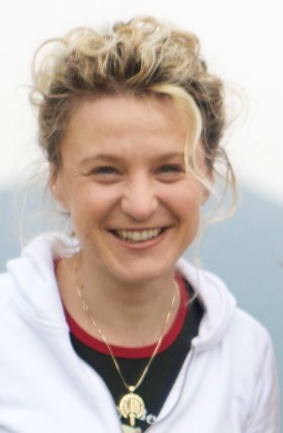 Assis.Prof.Dr.Sc. Naida AdemovićNaida Ademović was born 16.02.1973. in Sarajevo. She obtained her BSc in Civil Engineering at the Faculty of Sarajevo in 2001. She holds a Master of Science in Computational Engineering from Ruhr University in Bochum (2002-2004) and Advanced Masters in Structural Analysis of Monuments and Historical Constructions from University of Padua and University of Minho (2010-2011). She obtained her PhD at Civil Engineering at the Faculty of Sarajevo in 2012. Her field of expertise are dynamics of structures, earthquake engineering, and its application on concrete and masonry structures, bridges and historic structures and historical monuments. She is a MC member in COST TU1406. She is the author and co-author of two university textbooks. She has written as an author of coauthor over forty (40) scientific and professional papers.1. Naida Ademović, Azra Kurtović (2017), Sakralni objekti od drveta u Bosni i Hercegovini (wooden sacral objects in Bosnia and Herzegovina), Building materials and structures 60 (2017) 3, pp-61-80, ISSN 2217-8139 (Print), ISSN 2334-0229 (Online)2. Naida Ademović, Azra Kurtović, Muhamed Madžarević (2017), Sanacija konstrukcije mosta Careva Ćuprija u Sarajevu (Structural repair of Careva Ćuprija Bridge in Sarajevo), GRAĐEVINAR 68 (2016) 12, 995-1008, DOI: 10.14256/JCE.1672.20163. Ademović N.; Hrasnica M. (2013) - Seismic Assessment of a Multi-storey Masonry Building, Skopje Earthquake, Proceedings of the International Conference-Skopje Earthquake-50 Years of European Earthquake Engineering"(SE-50EEE), / editor Garevski, Mihail Skopje, Macedonia, 29-31 May 2013, Skopje, Macedonia, ISBN: 978-608-65185-2-3, pp-1-8 4. Ademović N.; Hrasnica M.; Oliveira D.V. (2013) - Pushover Analysis and Damage Assessment of a Typical Masonry Residential Building in Bosnia and Herzegovina, Engineering Structures 50 (2013) 13-29, Elsevier Publisher. (Thomson Reuters http://scientific.thomson.com/cgi-bin/linksj/search.cgi)5. Ademović N; Oliveira V. D. (2012) - Seismic Assessment of a Typical Masonry Residential Building in Bosnia and Herzegovina, 15th World Conference on Earthquake Engineering, Lisbon, Portugal, Paper No. 494, (15th WCEE; hdl.handle.net/1822/219971. Naida Ademović, Azra Kurtović (2017), Sakralni objekti od drveta u Bosni i Hercegovini (wooden sacral objects in Bosnia and Herzegovina), Building materials and structures 60 (2017) 3, pp-61-80, ISSN 2217-8139 (Print), ISSN 2334-0229 (Online)2. Naida Ademović, Azra Kurtović, Muhamed Madžarević (2017), Sanacija konstrukcije mosta Careva Ćuprija u Sarajevu (Structural repair of Careva Ćuprija Bridge in Sarajevo), GRAĐEVINAR 68 (2016) 12, 995-1008, DOI: 10.14256/JCE.1672.20163. Ademović N.; Hrasnica M. (2013) - Seismic Assessment of a Multi-storey Masonry Building, Skopje Earthquake, Proceedings of the International Conference-Skopje Earthquake-50 Years of European Earthquake Engineering"(SE-50EEE), / editor Garevski, Mihail Skopje, Macedonia, 29-31 May 2013, Skopje, Macedonia, ISBN: 978-608-65185-2-3, pp-1-8 4. Ademović N.; Hrasnica M.; Oliveira D.V. (2013) - Pushover Analysis and Damage Assessment of a Typical Masonry Residential Building in Bosnia and Herzegovina, Engineering Structures 50 (2013) 13-29, Elsevier Publisher. (Thomson Reuters http://scientific.thomson.com/cgi-bin/linksj/search.cgi)5. Ademović N; Oliveira V. D. (2012) - Seismic Assessment of a Typical Masonry Residential Building in Bosnia and Herzegovina, 15th World Conference on Earthquake Engineering, Lisbon, Portugal, Paper No. 494, (15th WCEE; hdl.handle.net/1822/21997